RationaleAt St. Andrew’s College Cambridge we believe that student and staff involvement in residential and non- residential trips and visits adds significant value to college life and enhances our core values and ethos. First-hand experience adds breadth and depth to the Curriculum and enhances social, moral, spiritual and cultural development. Aims and ValuesSt. Andrew’s College Cambridge College was founded to encourage all students to realise their potential, by fostering independence and maturity, to prepare them for their future as global citizens.Our purpose is toProvide a broad programme of trip and visitsEnsure access for all studentsDevelop continuity and progression throughout a student’s time hereEnable students to learn a sense of community, social responsibility, initiative, resourcefulness and self-reliancePrinciples and practiceThe organiser must be clearly identified from the outset and must complete a proposal form outlining the purpose, organisational and supervision arrangements. This must be passed to the Principal for outline approvalIf a visit is classed as compulsory, the College must bear the full cost and organisers must gain prior permission from the Principal before making a bookingMost visits will be classed as voluntary (irrespective of the educational value of the trip) and are expected to be funded wholly by students. Please use Appendix3 – Financial Information Form.Evidence of Public Liability Insurance cover in excess of £5million should be obtained when using a third party’s premises or facilities as part of the visit. If a visit is classed as voluntary, the entire costs must be paid for prior to the start of the visit. Any student who has not paid for his / her place on the visit prior to the start will not be allowed to attend it. Please use Appendix 3 – Financial Information Form. Note that the Accounts Office will issue receipts to each student on payment of the visit fees. Visit organisers should ask for these receipts as proof of payment before allowing a student to attend.A risk assessment must be completed for all visits and the activity must be fully costed. It may be possible to use a generic risk assessment (or modify a previous, specific one) and parental consent form – see below. All trips and visits taking place beyond the Curriculum must be fully paid for prior to departure. Please use Appendix 2 – Risk Assessment Form.The risk assessment must include clear contingency plans to cover unforeseen problems (e.g. emergency; adverse weather; cancellations; etc.) as well as arrangements for students’ ‘down time’ during the visit. The Risk Assessment Form and evidence of parental consent must be passed to the Health & Safety Officer for approval. The organiser should comply with any reasonable requests by the Health & Safety Officer to improve the content of the risk assessment (e.g. to provide more detail). If necessary, any dispute may be referred to the Principal. The organiser must allow enough time when planning visits to allow the Health & Safety Officer time to undertake any checks that may be required. The relevant timescales are:Half-day (or shorter) visits within the local area provided there is no physical/ adventure element or the visit would be deemed controversial: 3 working days’ notice.Day visits (non-residential) provided there is no physical/adventure element or the visit would be deemed controversial: 10 working days’ notice.All other visits: 20 working days’ notice.Extended stay and adventure holidays: minimum 9 months’ notice.If these notice periods are not observed, permission may not be granted for the visit to proceed.Staff supervising Visits and Group Leaders accept the full duty of care for students including staff student ratios, gender balance and special requirements. All students including disabled students (if applicable) must be considered.Group leaders must ensure they have requested up to date dietary/medical information on each student who is planning to take part in the visit. Only reputable companies should be used, particularly for overseas and residential trips. Non-refundable deposits should be paid to secure a student’s place. Please use Appendix 3 – Financial Information Form.Once a proposed visit has been approved in principle by the Principal, visit organisers must determine whether the visit is already covered by the standard Terms & Conditions and / or the Parental Consent Form, which grants ‘blanket’ consent for students Under 18 to participate in specific types of visit. These are:Within local areaNon-residentialWithout physical / adventure elementNot of a controversial natureFor all other types of visit, the organiser must obtain written consent from the parents / guardians of all students Under 18. It may be possible to provide some administrative assistance with this task, depending on the size of the group, and provided the timescales above have been observed.Once an approved visit has been Risk Assessed by the Health & Safety Officer, visit organisers must ask the Principal for confirmation that the visit can go ahead. Please use Appendix 4 – Confirmation Form.The group leader should notify colleagues of the intended visit, using appropriate internal communication channels, informing them of the date and time of the proposed visit, and indicating which students will be attending.A copy of all information about the visit must be forwarded to the Principal in advance of the visit. Itinerary, emergency contact numbers and lists of names of students and staff should be copied to the Attendance Officer by the group leader at least three working days before the visit departs.On the day of the visit, an attendance register must be taken of all students boarding the coach/bus or leaving college premises, to ascertain exactly the location of every student. This register must be passed to the Attendance Officer without fail and within 15 minutes of it been takenThe group leader must also pass on the list of students who have failed to attend to The Attendance Officer.  Ultimate responsibility for the safety of students and staff on a College trip or visit resides with the Principal. Lost Student Procedure:Pre-departure checksAs noted above, the trip shall have been approved by the Principal and its riskassessment approved by the Health & Safety Officer; lists of names of those taking part will have been passed to the Attendance Officer. The Risk Assessment contains all the relevant contact details for suppliers, the venue, etc.The group leader shall have obtained a college mobile from the accounts office. The group leader shall have briefed students explaining:Planned itinerary for the visitBehaviour and conduct standardsHealth and safety routinesDouble-check contact numbersOn the tripWhilst on the trip there are many procedures staff and students can follow to ensure they remain safe:Spreading staff out. How you do this depends on your staff: student ratio. You can have one at the front and the other at the back OR split students into smaller groups and assign a member of staff to each group.Head counting. One can never have too many head counts; ensure that you do this at regular intervals, especially when getting on and off transport.During free time ensure that a designated meeting point is assigned, with a set time to meet. The area should always be supervised ‘Lost’ student procedureAll staff should implement the procedures above; however, in the event of a student(s) going missing, staff should follow these steps. It is also important, where possible, to document events as they happen, particularly the times of incidents.Stop as soon as you realise the student is missing. Keep the rest of the group together in a safe environment.Take a register, to identify which student(s) is missing.Call the student's mobile. If they answer, ask them to describe where they are and tellthem to stay there. Keep on the phone until you reach them.If they do not answer; ask other students when they last saw them.If no contact has been made after fifteen minutes, contact the college emergency phone and inform them of the incident.A member of staff along with two students should go back and look for them; however a member of staff must stay with the remaining students. If possible, allow them to carry on with the programme.If the student is under 16 you must contact the Police after the student has been missing for more than 30 minutes. Please provide as much information about the student as possible; name, age, description, language ability and details of the scheduled itinerary.Make sure that you keep in contact with other members of staff, the college and thePolice.If the rest of the group must go back to college, ensure you stay at the location until you are instructed otherwise.Once the student has been found, ensure that they are well (physically andemotionally) and then contact the college to inform them the situation has been resolved.Monitoring and EvaluationAfter the visit, the group leader must complete an evaluation form and return it to the Principal.  Please use Appendix 5 – Visit Evaluation Form.The Principal will monitor all trips and visits and provide evaluations for the SMT as required.Reference DocumentsTackling the Health and Safety myths" produced by the Health and Safety Executive (HSE).Health and Safety of Pupils on Educational Visits (HASPEV) DfE 1998A Handbook for Group Leaders (a supplement to HASPEV) 2002Cambridgeshire County Council Learning Outside the Classroom – Educational Visits Co-ordinator 2005Equalities Act Health and Safety, DfE advice on legal duties and powers for Local Authorities, Head teachers, Staff and Governing BodiesFLOW CHART TO BE FOLLOWED WHEN PLANNING AN EDUCATIONAL VISITTHIS GIVES AN OVERVIEW OF THE MAJOR STEPS YOU MUST READ THE EDUCATIONAL VISITS POLICY IN FULL Visit organiser to obtain approval in principle from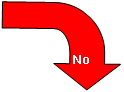 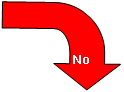 Educational VisitsOutside Cambridge Residential Physical element ControversialVisit covered by standard Terms & Conditions / Parental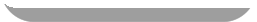 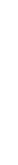 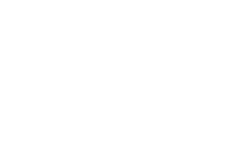 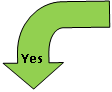 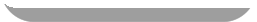 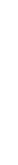 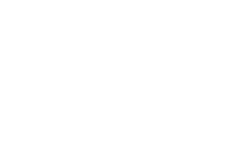 Consent Form?	Visit organiser to obtainParental consent for all U18sVisit organiser to usegeneric risk assessment and obtain approval fromCan you use an existing risk assessment (generic or otherwise) to cover this visit?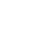 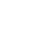 Visit organiser to produce a specific risk assessment in good time and obtain approval from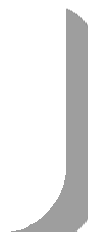 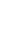 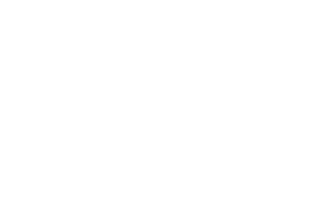 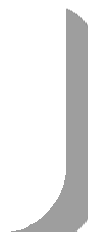 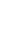 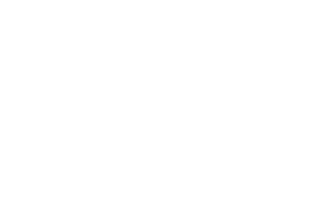 Visit organiser to provide information to accounts in writing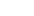 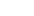 Date / time of tripCost per studentNumber of studentsDeposit deadline / how muchBalance deadlineContact name for queriesVisit organiser to obtain final approval from thePrincipalAppendix 1- EDUCATIONAL VISITS POLICYAPPLICATION FOR APPROVAL OF EDUCATIONAL VISITTo be approved by the PrincipalPLEASE NOTE THE MINIMUM NOTICE PERIOD SPECIFIED IN THE EDUCATIONAL VISITS POLICYVisit organiser  	Please give an outline of the proposed educational visit: Purpose of visit and specific educational objectives Place(s) to be visitedCopy of Public Liability Insurance certificates obtained? Yes/NoIf Yes, attach a copy showing £5m cover.Date(s) Does this clash with any published calendar event or significant college date(e.g. exams)?Is this visit compulsory?	Yes	/	No	(If compulsory, the relevant Head of Department, Curriculum Director).NOOutline of proposed activitiesHow many staff / adults including the visit organiser? Size and composition of groupSigned  	 DateVisit organiser’s full nameApproval in principle is hereby granted by the PrincipalSigned  	 DateEducational Visits Co-ordinatorOnce approval has been granted, the visit organiser must complete Appendix 2 – theRisk Assessment form – and forward it to the Health & Safety Officer for approval.Appendix 2 - EDUCATIONAL VISITS POLICYRISK ASSESSMENT FOR AN EDUCATIONAL VISITTo be approved by the Health & Safety OfficerVisit organiser name / mobile number1	Name of visit / Places to be visited2	Dates and timesDate of departure  	Date of return  	Time  	Time  	3	Transport arrangements including name of Transport Company4	Organising company / agency (if any) contact detailsIncluding license number if registered with the Adventure Activities LicensingAuthority5	Proposed cost and financial arrangementsVoluntary visits - cost per studentCompulsory visits – The Head of Department or must endorse this application with their signature and indicate the total cost of the visit.6	Insurance arrangements for all members of the party, includingVolunteersName of company  	Policy no.Contact details7	Accommodation to be usedName  	AddressTelephone number8	Outline of proposed activities9	Details of any hazardous activityAssociated planning, organisation and staffing10	Names and mobile numbers of staff accompanying the party and specificresponsibilitiesIndicate First Aider(s) among the accompanying staffRelevant experience / qualifications (if any)11	Names of other adults accompanying the party and specificresponsibilitiesRelevant experience / qualifications (if any)12	Name and telephone number of the contact person in the college whoholds all the information about the visit in case of emergency13	Existing knowledge of places to be visitedIs an exploratory visit intended? If so, give particulars14	Size and composition of groupAge range  	Number of males  	Number of females  	Adult to student ratio _ 	15	Parental consentParental consent is required for all students aged Under 18 at the start of the visit.Depending on the nature of the visit, this may be included in the ‘blanket’ Terms & Conditions and / or Consent Forms signed by parents when students join the college. If in doubt, consult the EVC.Where ‘blanket’ consent is not applicable, the organiser must confirm here that specific,written consent for each student Under 18 has been obtained.Please attach a copy of the information sheet sent to parents16	Names of studentsI have attached a list of student names in the following format:Surname / First name / Age / Mobile number / Relevant ALS or medicalNeed.17	Risk assessmentSigned  	 DateVisit organiser’s full nameApproval is hereby granted by the Health & Safety OfficerSigned  	 DateHealth & Safety OfficerOnce approval has been granted, the visit organiser must complete Appendix 3–The Financial Information form – and forward it to the Accounts Officer to sign.Appendix 3 - EDUCATIONAL VISITS POLICYFINANCIAL INFORMATION FORMTo be forwarded to, and signed by, the Financial ControllerI have received approval in principle for the following educational visit. Please note the following information:Name of visitDate(s) of visitThe cost per student (where the trip is voluntary)OrThe trip is compulsory.All costs and income to be allocated to _ 	This has been approved by the relevant Head of Department.Number of places availableDate deposit due (where appropriate) Amount of deposit*Date balance is dueContact name (so Finance Office can direct any queries from students, parents, agents, etc.)* NB If students are Under 18; deposits can only be taken once parental permission has been received.Signed DateVisit organiser’s full nameSigned  	DateAccounts ManagerOnce the Accounts Manager has signed this form, the visit organiser must forward copies of Appendices 1, 2 and 3 to the Principal for final approval.CONFIRMATION FOR AN EDUCATIONAL VISIT TO GO AHEADTo be completed by the Principal To the visit organiser:I have studied the application for this visit and am satisfied with all aspects including the planning, organisation and staffing.Approval is given.Please ensure that you give all relevant information including a final list of group members, details on parental consent and a detailed itinerary to the  Principal at least seven days before the party is due to leave.Your report and evaluation of the visit, including any details of any incidents, should be with me as soon as possible but no later than 14 days after the visit ends.Signed  	DatePrincipal’s full nameEVALUATION OF AN EDUCATIONAL VISITTo be completed by the Visit Organiser for future referenceVisit detailsDate(s)PurposeLocationPlease comment on the following featuresSigned  	DatedVisit organiser’s full nameTo be given to Principal as soon as possible and no later than 14 days after end of visitST ANDREW’S COLLEGE POLICY DOCUMENTST ANDREW’S COLLEGE POLICY DOCUMENTIssue No.: 01Document Number: STAN: 0122007Issue Date: 24th June 2011Originator: Wayne MarshallVersion: 11Responsibility: PrincipalReason for version change: UpdateDated: 31st August 2019Authorised by: Wayne Marshall Date: 31st August 2019Signature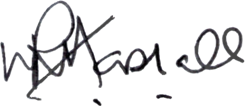 HazardWho maybe affectedRiskLow / Med / HighProbabilityLow / Med/ HighControlmeasureAction to betakenRating out of10CommentCentre’s pre-visit organisationTravel arrangementsContent of education providedInstructionEquipmentSuitability of environment(Accommodation)(Food)(Evening activities)RepresentativeOther comments (anything useful to learn for futurevisits?)